FICHE DE VERDICT LAN 3039-6 – Niveau 3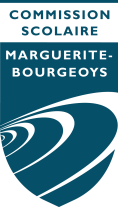 NOM DE L’ADULTE :  	COMPRÉHENSION ORALEInterprétation appropriée de propos dans un message oral se rapportant à des besoins courants, à des sujetspersonnels ou à des thèmes familiersDans des conversations simples où le débit est lent, l’adulte saisit le sens des mots clés et des expressions courantes.Intention de communicationL’adulte reconnaît les mots qui se rapportent à la couleur, au nombre, au temps, aux lieux, au mouvement et aux mesures dans différentes situations. Dans ses relations sociales, il comprend des formules de présentation, une invitation, une demande de permission et des compliments. Il comprend un échange sur les activités quotidiennes, la météo, l’état de santé. Il comprend des renseignements pour choisir une activité culturelle ou sportive. Lors d’un achat, il comprend l’information relative aux aliments, aux produits d'entretien ou aux vêtements ainsi qu'à la localisation d’un produit dans un magasin. Il comprend les renseignements donnés par le préposé sur un produit ou un service à la poste et les informations données par un pharmacien sur un médicament. Lorsque l’adulte est à la recherche d'un emploi, il comprend l’information donnée par la personne à qui il offre ses services. En emploi, il réagit de manière appropriée aux consignes et à une demande d’aide ou de service. Il comprend l’information obtenue surun logement à louer et les renseignements pour acheter un titre de transport.Éléments linguistiquesIl suit la chronologie des évènements à partir de marqueurs de temps, reconnaît la relation de simultanéité exprimée par le gérondif, reconnaît le rôle des auxiliaires factitifs et de modalité et la référence de l’imparfait au passé. Il distingue, par la terminaison, l'imparfait du présent de quelques verbes usuels. Il discrimine certains phonèmes du français et reconnaît l’intonation selon le type ou la forme de la phrase. Il comprend le vocabulaire approprié auxsituations.StratégiesIl peut recourir à des stratégies pour maintenir la communication (p. ex., réfléchir à son intention d’écoute).PRODUCTION ORALECommunication orale appropriée de propos se rapportant à des besoins courants, à des sujets personnels ou à des thèmes familiersDans des situations prévisibles, l’adulte formule des demandes simples de renseignements ou de services.Intention de communicationÀ la pharmacie, l'adulte décrit un problème de santé courant et demande des renseignements sur un médicament ou le renouvellement de son ordonnance. Dans ses relations sociales, il se présente en donnant des renseignements personnels ou présente des personnes. Il demande ou donne une permission à son interlocuteur. Il formule des invitations et des compliments simples. Il parle de ses activités quotidiennes, de la météo, de son état de santé et pose des questions élémentaires sur ces mêmes sujets à son interlocuteur. Lors des achats, il formule des questions élémentaires sur des produits de consommation ou sur leur localisation et donne des renseignements à la caisse. Il informe le personnel de son établissement de formation d’une absence ou d’un abandon. Il formule d'une façon intelligible des demandes d’aide, de permission ou de service dans le contexte de son travail ou de problèmes reliésau logement. Il demande des renseignements pour acheter un titre de transport.Éléments linguistiquesIl situe les actions dans le présent et le futur à l'aide de temps de verbe ou de marqueurs de temps, il emploie un pronom personnel complément pour reprendre un GN, certains auxiliaires de modalité au conditionnel de politesse, le futur proche, le féminin de certains noms et de certains adjectifs. Il respecte les règles de phonétique, prononce correctement certains des phonèmes du français et s’exprime avec l’intonation appropriée selon le type ou la formede phrase. Il emploie un vocabulaire approprié en rapport avec la situation.StratégiesIl peut utiliser des stratégies pour maintenir la communication (p. ex., réutiliser des mots lus ou entendus).COMPRÉHENSION ÉCRITEInterprétation appropriée de l’essentiel d’un message écrit se rapportant à des besoins courants ou à des thèmesfamiliersL'adulte comprend l’essentiel de textes simples d'un paragraphe dont le contenu est généralement prévisible et lecontexte familier.Intention de communicationL’adulte saisit l’essentiel de brèves descriptions de films, d'objets, de personnes, de problèmes ou d'une offre d'emploi contenues dans des textes simples constitués de quelques phrases simples regroupées en un paragraphe. Il saisit l'essentiel de messages publicitaires provenant de circulaires. Lorsqu'il effectue un achat, il repère l’information pertinente par rapport à ses besoins dans les circulaires, les affichettes, les étiquettes, les factures ou sur un menu à l’occasion d'une commande au comptoir. Dans le contexte d'activités culturelles, il choisit dans un téléhoraire un film selon la description de son contenu. Il repère de l’information dans de petites annonces simples en vue de louer unlogement. Lorsqu’il lit une posologie ou une recette, il reconnaît le contenu et le déroulement de consignes simples.Éléments linguistiquesIl s’appuie sur la reconnaissance de la fonction et de la classe des mots pour en saisir le sens, il reconnaît une condition quand elle est introduite par si, au besoin, si nécessaire ou en cas de et il détermine le genre d'un nom épicène à l'oral par le e à l'écrit et par le genre de l'adjectif associé. Il comprend le vocabulaire approprié aux situations et saisit le sens de nouveaux mots dans un paragraphe. Il comprend les abréviations et les symboles utilespour les recettes et les pictogrammes de mise en garde sur les produits dangereux et les médicaments.StratégiesIl peut recourir à certaines stratégies pour arriver à comprendre (p. ex., trouver le sens d’un mot à partir d’un mot dela même famille).PRODUCTION ÉCRITECommunication écrite appropriée d’un court message comportant des phrases simples se rapportant à des besoinscourants ou à des thèmes familiersIntention de communicationDans ses relations sociales, l’adulte répond brièvement à une invitation ou produit une courte invitation avec des renseignements précis. Au moment d'une demande d'aide ou de service, il décrit en quelques phrases une personne ou un objet et expose un problème d'ordre utilitaire. Dans ses communications avec le personnel de l'établissement, il rédige un billet de quelques phrases pour informer d'une absence ou d’un abandon. Lorsqu’il recherche un emploi, il rédige une courte annonce pour offrir ses services et remplit des formulaires simples de demande d’emploi. Autravail, il prend en note l'essentiel de renseignements ou des directives courtes et simples reçues oralement.Éléments linguistiquesIl respecte les conventions de présentation et fait des phrases compréhensibles avec sujet, prédicat et complément de phrase. Il utilise parfois des phrases juxtaposées ou coordonnées. Il emploie le présent de l'indicatif avec les terminaisons appropriées. Il emploie de manière appropriée les marqueurs de temps courants et les signes de ponctuation de base. Il respecte les caractéristiques graphiques du français et l’orthographe du vocabulaire courantlié aux situations.StratégiesL’adulte peut recourir à certaines stratégies pour écrire (p. ex., faire appel à des ressources linguistiques : banque demots, phrases modèles, listes de vocabulaire).Modalités : Traces et objets d’évaluation sur lesquels le jugement professionnel a été porté (documents ci-joint ou URL ci-bas ) :À PARTIR DES MESURES ET OBSERVATIONS EFFECTUÉES, JE JUGE QUE L’ADULTE A OBTENU LE RÉSULTAT SUIVANT :        /100NOM DE L’ENSEIGNANT-E :    ________________________________________________________SIGNATURE : L’adresse de courriel utilisée pour l’envoi au centre tient lieu de signature         DATE :_________________